Gottesdienst zur Überreichung des KinderKirchenBuchesEin Vorschlag von Pfarrerin Katrin Rouwen für eine Liturgie, die Elemente aus dem KinderKirchenBuch aufnimmt. So können die Eltern später etwas wiedererkennen, wenn sie das Buch vorlesen. Das Foto kann nach zwei Wochen versendet und so noch einmal Kontakt zu den Familien aufgenommen werden (vorher Fotoerlaubnis einholen).L = Liturg*inS = Sprecher*in G = Gemeinde1. Musik zu Beginn2. Einleitung Heute woll`n wir beisammen sein beim Kerzenschein.Zündet die Kerze(n) an, lauscht auf der Glocken Klang! Wir hören auf Gottes Wort an diesem Ort.3. Kerze(n) entzünden und Glockenton Jemand entzündet die Kerze(n) am Altar/ in der Kreismitte.Ein Kind schlägt die Klangschale oder man hört auf die örtlichen Glocken.4. Begrüßung und VotumHerzlich willkommen!Heute ist der große Tag, an dem ihr euer KinderKirchenBuch überreicht bekommt! Ist das aufregend!Wie schön, dass ihr hier seid, liebe Kinder!Wie schön, dass Sie hier sind, liebe Eltern, (Patinnen und Paten) und Großeltern!In Gottes Namen feiern wir diesen Gottesdienst. Amen.5. Lied „Wir alle sind jetzt hier“ Wir alle sind jetzt hier in Gottes Namen.Wir loben Gott: Halleluja!Wir feiern jetzt mit euch in Gottes Namen!Hallo du, Gott! Erzähl uns von dir.Oder „Die Kerze brennt“, EG+ 30.6. Psalm (nach Psalm 139)L: 	Mit Worten aus der Bibel beten wir jetzt.  Wir sprechen alle und machen Bewegungen dazu: Von allen Seiten umgibst du mich und hältst deine Hand über mir.(z. B. mit den Armen um sich zeigen – Hände über den Kopf halten)S+G: Von allen Seiten umgibst du mich und hältst deine Hand über mir.L: 	Mit diesem Vers beginnen wir jetzt auch:S+G: Von allen Seiten umgibst du mich und hältst deine Hand über mir.L:	Gott, du kennst mich und hast mich lieb. Du achtest auf mich.Du rufst mich bei meinem Namen.Nie gibst du mich verloren.S+G: Von allen Seiten umgibst du mich und hältst deine Hand über mir.L:	Ich sitze oder stehe, ich liege oder gehe,du hältst deine Hand über mir.Alle meine Wege sind dir bekannt.                           S+G: Von allen Seiten umgibst du mich und hältst deine Hand über mir.L:	Amen. 	 [7. Gebet]8. Verkündigung und AktionZ. B. eine Bibelgeschichte aus dem KinderKirchenBuch vorlesen; etwas gemeinsam Basteln, ein Personenstandbild zur Geschichte stellen etc.9. Überreichung des BuchesL: 	Nun wollen wir euch eure KinderKirchenBücher überreichen. Dazu kommen alle vierjährigen und fast-vierjährigen Kinder hierher nach vorne, wenn wir euren Namen sagen.S: 	N.N. Kind kommt zu S.S: 	Dies ist dein „KinderKirchenBuch“. Viel Freude damit!Stell dich hier vorne hin in den Kreis, bis alle Kinder ihr Buch bekommen haben.Alle Kinder versammeln sich nun im Kreis.10. Foto der KinderS:	Und nun dreht euch um und haltet eure Bücher richtig hoch! N.N. macht ein Foto von euch.Foto wird gemacht.S: 	Jetzt dürft ihr euch wieder auf eure Plätze in der Kirche setzen!Die Kinder gehen auf ihre Plätze zurück.11. LiedZ. B. EG+ 42 „Vom Anfang bis zum Ende“ – mit Bewegungen12. Einladung in den KIGO o.ä. der GemeindeEin*e Vertreter*in des Kindergottesdienstteams o.ä. lädt zu den Veranstaltungen ein.13. FürbittengebetL: 	Lasst uns still werden und miteinander beten:Gott, danke, dass du uns so wunderbar gemacht hast,jede und jeden von uns.Danke, dass du uns liebhast.Eltern:	An dein Herz legen wir die Kinder, die heute ihr KinderKirchenBuch überreicht bekamen und alle anderen Kinder hier und weltweit:Behüte sie auf allen ihren Wegen.Lass sie wachsen und ihren Platz im Leben finden.L:	Wir bitten dich für die Eltern, Großeltern, Patinnen und Paten.:Segne und behüte sie.Schenke ihnen Geduld und Verständnis für die Kinder.Lass sie Wege finden, Neugier zu wecken.Und lass sie mit Freude ihren Glauben entdecken.L:	Wir bitten dich für… Aktuelles ergänzen.14. VaterunserL:  Gemeinsam beten wir das Vaterunser mit Bewegungen, S macht die Bewegungen für uns vor: Vater unser…S macht die Bewegungen vor, siehe nächste Seite.15. SchlussliedZ. B. „Segne, Vater, tausend Sterne“ EG+ 3916. Mitteilungen Dank an die MitwirkendenGute Wünsche für den TagKollektenzweckGgfs. Hinweise für einen geordneten Auszug (Hygieneregeln)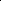 17. SegenS: 	Und nun geht in diesen Tag mit Gottes Segen:So segne uns Gott, - der allmächtige und barmherzige, -Vater, Sohn und Heiliger Geist. Amen. 18. Musik zum AusgangVater unser im Himmel,Beide Arme ellbogenhoch erheben, Hände nach oben öffnen. geheiligt werde Dein Name.Arme und Hände langsam nach oben führen. Dein Reich komme   Die Hände gehen weiter auseinander (im Kreis, wie eine Krone). Dein Wille geschehe,wie im Himmel,Der rechte Arm zeigt nach oben, so auf Erden.      der linke Arm zeigt nach unten.Unser tägliches Brot gib uns heute.            Die Hände werden vor dem Körperwie eine Schale gehalten.Und vergib uns unsere Schuld,Die linke Hand geht nach links, die rechte ebenfalls und deckt die eigene linke Hand zu.wie auch wir vergeben unseren Schuldigern.      Der rechte Arm wird ausgestreckt vor die Körpermitte geführt, er zeigt in einer Segensgeste zu anderen Menschen. Und führe uns nicht in Versuchung,Arme ausstrecken - nach vorne unten waagerecht überkreuzensondern erlöse uns von dem Bösen.Die überkreuzten Arme werden schnell nach oben geführt und dabei plötzlich gelöst. Arme bleiben oben.Denn Dein ist das Reich        Die erhobenen Arme bleiben in leichter V-Form oben, die Handflächen zeigen nach außen. und die Kraft„Starke Arme“ werden gezeigt, die Fäuste geballt.und die Herrlichkeit in Ewigkeit.        Die Hände öffnen sich. In einer fließenden, langsamen Bewegung werden die Hände vor der Körpermitte zusammengeführt.Amen.Die Hände werden gefaltet. Langsame Verbeugung zur Kreismitte/ voreinander.